Pelotas, xx de xxxxxxx de 20xx.___________________________________		       __________________________________       Orientador(a)	                                                                     Coorientador(a)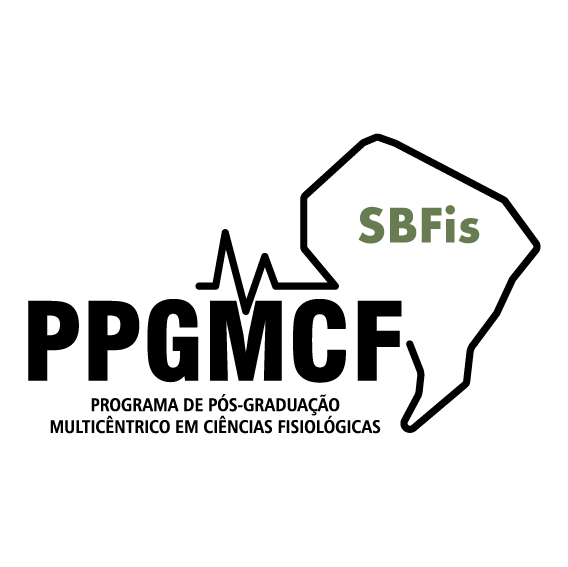 Ministério da EducaçãoUniversidade Federal de PelotasPrograma de Pós-Graduação Multicêntrico em Ciências FisiológicasCampus Universitário do Capão do Leão, s/n, Travessa André Freyfus, s/n. Prédios 17 e 26CEP 96010-900 – Capão do Leão - RSppgmcf.ufpel@gmail.comENCAMINHAMENTO DE DEFESA DE DISSERTAÇÃO, TESE OU QUALIFICAÇÃOAlunoNº matrículaAno ingressoNívelXxxxXxxx20xxM/DTítulo da dissertação ou teseXxxxxxxxxxxxxxxxxxxxxxxxxxxxxxxxxxxxxxxxxxxxxxxxxxxxxxxxxxSugestão da banca examinadoraSugestão da banca examinadoraSugestão da banca examinadoraSugestão da banca examinadoraSugestão da banca examinadoraSugestão da banca examinadoraSugestão da banca examinadoraPresidente1º titular2º titular3º titularSuplenteNome completoTitulação/áreaDoutor em xxxxxxDoutor em xxxxxxDoutor em xxxxxxDoutor em xxxxxxDoutor em xxxxxxIES obtenção títuloEx: ufpelAno obtenção títuloCPFNascimentoE-mailMembro externo a UFPelSim ou NãoSim ou NãoSim ou NãoSim ou NãoSim ou NãoSIAPE de membros externo da UFPelSugestão da data da defesa: xx de xxxxxxxxxxx de 20xx, às xx horas.